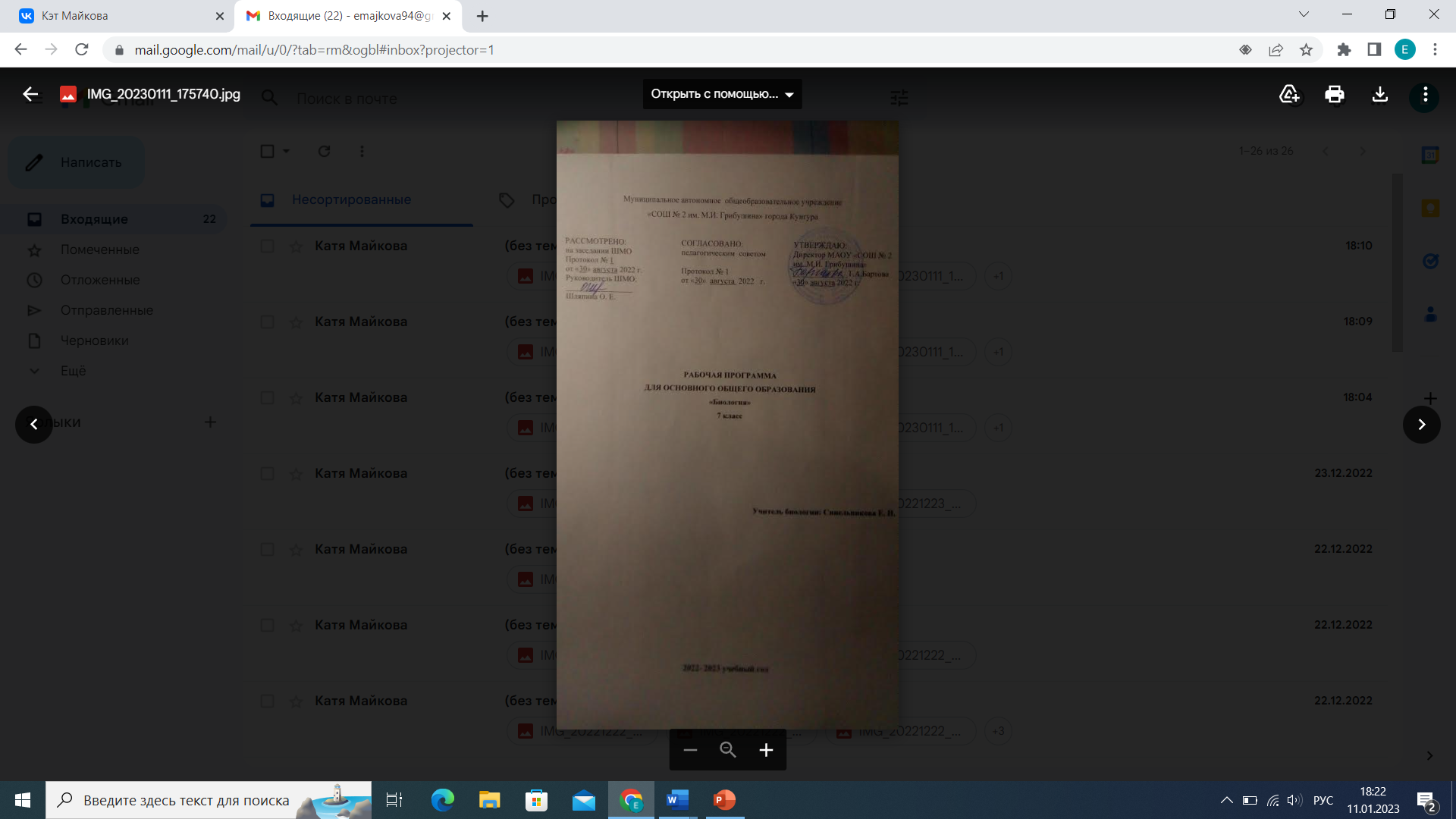 Пояснительная запискаРабочая программа по биологии составлена на основе Федерального государственного образовательного стандарта основного общего образования, Требований к результатам освоения основной образовательной программы основного общего образования, Фундаментального ядра содержания общего образования, в соответствии с программой «Биология. Рабочие программы. Предметная линия учебников «Сферы». 5-9 классы:  пособие для учителей общеобразовательных учреждений» / Л.Н. Сухорукова, В.С. Кучменко. - Москва: Просвещение, 2011.В рабочей программе учтены идеи и положения Концепции духовно-нравственного развития и воспитания личности гражданина России, Программы развития и формирования универсальных учебных действий, которые обеспечивают формирование российской гражданской идентичности, овладение ключевыми компетенциями, составляющими основу для саморазвития и непрерывного образования, целостность общекультурного, личностного и познавательного развития учащихся, коммуникативных качеств личности.Биология как общеобразовательная дисциплина рассматривает взаимосвязи организмов и окружающей среды, роль биологического разнообразия в поддержании устойчивости биосферы и сохранении жизни на Земле, место человека в природе, зависимость здоровья человека от наследственных факторов, состояния окружающей природной и социальной среды, образа жизни. Реализация возможностей содержания биологии в формировании нравственно-этического аспекта взаимодействия человека и природы способствует повышению уровня культуры выпускников основной школы, их компетентности в ситуациях, связанных с защитой окружающей среды, собственного здоровья. Целью биологического образования в основной школе является формирование у подрастающего поколения представления о ценности здоровья и культуре поведения. Системный, экологический и эволюционный подходы в обучении биологии дополнены сведениями о познавательном, практическом значении разнообразия живых организмов для человека.Рассмотрение фактического материала на основе положений экологии и эволюционного учения позволяет связать две фундаментальные идеи биологии – эволюции и системной организации живой природы – на стадии их формирования.Содержание разных разделов курса биологии помогает учащимся осознать тесную взаимосвязь естественных и гуманитарных дисциплин, природы и общества.Содержание курса биологии в основной школе направлено на формирование и развитие личности обучающегося .  При обучении биологии вырабатываются учебные действия, позволяющие видеть проблемы, ставить цели и задачи для их решения, развивать познавательные интересы и мотивацию к обучению, уметь использовать полученные результаты в практической деятельности.                             Основные задачи курса: – усиление внутрипредметной интеграции и обеспечение целостности биологии как общеобразовательной дисциплины;– реализация межпредметной интеграции биологии с другими естественно-научными дисциплинами;– отражение интеграции биологического и гуманитарного знания, связей биологии с нравственно-этическими и экологическими ценностями общества;– воспитание ценностного отношения к живым организмам, окружающей среде и собственному здоровью; экологической, гигиенической и генетической грамотности; культуры поведения в природе.Изучение биологии основывается на тесной межпредметной интеграции её с другими общеобразовательными дисциплинами естественно-научного цикла, которая достигается в процессе знакомства с общенаучными методами (наблюдение, измерение, эксперимент, моделирование), раскрытия значения научного знания для практической деятельности человека, гармоничного развития общества и природы. Ценностный компонент органически вплетается в учебную информацию, придаёт ей яркую эмоциональную окраску, экологический, нравственно-этический или эстетический смысл. Преподавание предмета «Биология» в 5 – 9 классах ведётся на основе УМК «Сферы» по биологии для основной школы. Главное преимущество использования учебников линии «Сферы» – это возможность достижения высокой степени индивидуализации обучения на основе работы в новой информационно–образовательной среде направленной на реализацию требований ФГОС по формированию универсальных учебных действий, необходимых для продолжения образования и активной адаптации к социальной и природной среде.Отличительные особенности УМК «Сферы»:Соответствие всем компонентам образовательного стандарта.Наличие полного пакета пособий, обеспечивающего комплексность и преемственность всех уровней школьного образования.Единый методический, информационный и дизайнерский подход, учитывающий возрастные психофизиологические особенности школьников.Наличие «навигационной» системы, позволяющей применить единую технологию обучения.Подача материала с использованием современных информационных технологий. Наличие электронного приложения к учебнику.В структуре регионального компонента рассматривается основной блок «Экология природных систем. Окружающая природная среда региона – ее особенности, явления, разнообразие видов растений и животных».Для освоения экологических знаний одним из эффективных средств обучения являются  экскурсии: "Осенние явления в жизни растений родного края", "Весенние явления в жизни растений родного края". На проведение  экскурсий (организацию внеурочной деятельности) используются часы резерва, заложенные в авторской программе, которые обеспечивают учащимся возможность приобрести опыт взаимодействия с местными экосистемами.Общая характеристика учебного предмета «Биология»Биология как учебная дисциплина предметной области «Естественнонаучные предметы» обеспечивает:формирование системы биологических знаний как компонента целостной научной картины мира;овладение научным подходом к решению различных задач;овладение умениями формулировать гипотезы, конструировать, проводить эксперименты, оценивать полученные результаты;овладение умением сопоставлять экспериментальные и теоретические знания с объективными реалиями жизни;воспитание ответственного и бережного отношения к окружающей среде, осознание значимости концепции устойчивого развития;формирование умений безопасного и эффективного использования лабораторного оборудования, проведения точных измерений и адекватной оценки полученных результатов, представления научно обоснованных аргументов своих действий путём применения межпредметного анализа учебных задач.Курс биологии на ступени основного общего образования направлен на формирование у школьников представлений об отличительных особенностях живой природы, о её многообразии и эволюции, человеке как биосоциальном существе. Отбор содержания проведён с учётом культурологического подхода, в соответствии с которым учащиеся должны освоить содержание, значимое для формирования познавательной, нравственной и эстетической культуры, сохранения окружающей среды и собственного здоровья, для повседневной жизни и практической деятельности. Программа по биологии строится с учётом следующих содержательных линий:многообразие и эволюция органического мира;биологическая природа и социальная сущность человека;уровневая организация живой природы.Содержание курса биологии в программе структурировано в три части: «Живые организмы», «Человек и его здоровье», «Общие биологические закономерности». В рабочей программе содержание раскрывается в разделах: «Живой организм», «Разнообразие живых организмов», «Человек. Культура здоровья», «Живые системы и экосистемы».Раздел «Живые организмы» включает сведения об отличительных признаках живых организмов, их разнообразии, системе органического мира, растениях, животных, грибах, бактериях и лишайниках. Содержание раздела представлено на основе эколого-эволюционного и функционального подходов, в соответствии с которыми акценты в изучении организмов переносятся с особенностей строения отдельных представителей на раскрытие процессов жизнедеятельности и усложнения в ходе эволюции, приспособленности к среде обитания, роли в экосистемах.В разделе «Человек и его здоровье» содержатся сведения о человеке как биосоциальном существе, строении человеческого организма, процессах жизнедеятельности, особенностях психических процессов, социальной сущности, роли в окружающей среде.Содержание раздела «Общие биологические закономерности» подчинено, во-первых, обобщению и систематизации того содержания, которое было освоено учащимися при изучении курса биологии в основной школе; во–вторых, знакомству школьников с некоторыми доступными для их восприятия общебиологическими закономерностями. Курсу биологии на ступени основного общего образования предшествует курс «Окружающий мир» на ступени начального общего образования, который является по отношению к курсу биологии пропедевтическим. Опираясь на понятия, содержащиеся в курсе «Окружающий мир», при обучении биологии в основной школе возможно более полно и точно с научной точки зрения раскрывать сущность биологических процессов и явлений. В свою очередь, содержание курса биологии в основной школе служит основой для изучения общих биологических закономерностей, законов, теорий и концепций на ступени среднего (полного) общего образования.Взаимосвязь изучаемых разделов на всех ступенях обучения позволяет реализовать преемственность в обучении биологии.Место учебного предмета «Биология» в учебном планеУчебный предмет «Биология» в основной школе изучается с 5 по 9 классы. Общее число учебных часов за 5 лет обучения – 280, из них 35 (1 ч в неделю) в 5 классе, 35 (1 ч в неделю) в 6 классе, по 70 (2 ч в неделю) в 7, 8, 9 классах.Личностные, метапредметные и предметные результаты освоения учебного предмета «Биология»Личностные результаты обучения в основной школе включают готовность и способность обучающихся к саморазвитию и личностному самоопределению, сформированность их мотивации к обучению и целенаправленной познавательной деятельности, системы значимых социальных и межличностных отношений, ценностно- смысловых установок, отражающих личностные и гражданские позиции в деятельности, социальные компетенции, правосознание, способность ставить цели и строить жизненные планы.Основные личностные результаты обучения биологии:воспитание российской гражданской идентичности: патриотизма, любви и уважения к Отечеству, чувства гордости за свою Родину; осознание своей этнической принадлежности; усвоение гуманистических и традиционных ценностей многонационального российского общества; воспитание чувства ответственности и долга перед Родиной;формирование ответственного отношения к учению, готовности и способности обучающихся к саморазвитию и самообразованию на основе мотивации к обучению и познанию, осознанному выбору и построению дальнейшей индивидуальной траектории образования на базе ориентировки в мире профессий и профессиональных предпочтений, с учётом устойчивых познавательных интересов;знание основных принципов и правил отношения к живой природе, основ здорового образа жизни и здоровьесберегающих технологий;сформированность познавательных интересов и мотивов, направленных на изучение живой природы; интеллектуальных умений (доказывать, строить рассуждения, анализировать, делать выводы); эстетического отношения к живым объектам;формирование личностных представлений о целостности природы, осознание значимости и общности глобальных проблем человечества;формирование уважительного отношения к истории, культуре, национальным особенностям, традициям и образу жизни других народов; толерантности и миролюбия;освоение социальных норм, правил поведения, ролей и форм социальной жизни в группах и сообществах, включая взрослые и социальные сообщества; участие в школьном самоуправлении и общественной жизни в пределах возрастных компетенций с учётом региональных, этнокультурных, социальных, экологических и экономических особенностей;развитие морального сознания и компетентности в решении моральных проблем на основе личностного выбора, формирование нравственных чувств и нравственного поведения, осознанного и ответственного отношения к собственным поступкам;формирование коммуникативной компетентности в общении и сотрудничестве с учителями, со сверстниками, старшими и младшими в процессе образовательной, общественно полезной, учебно-исследовательской, творческой и других видов деятельности;формирование ценности здорового и безопасного образа жизни; усвоение правил индивидуального и коллективного безопасного поведения в чрезвычайных ситуациях, угрожающих жизни и здоровью людей, правил поведения на транспорте и на дорогах;формирование основ экологического сознания на основе признания ценности жизни во всех её проявлениях и необходимости ответственного, бережного отношения к окружающей среде и рационального природопользования;осознание значения семьи в жизни человека и общества, принятие ценности семейной жизни, уважительное и заботливое отношение к членам своей семьи.Метапредметные результаты обучения в основной школе состоят из освоенных обучающимися межпредметных понятий и универсальных учебных действий, способности их использования в учебной, познавательной и социальной практике, самостоятельности планирования и осуществления учебной деятельности и организации учебного сотрудничества с педагогами и сверстниками, к проектированию и построению индивидуальной образовательной траектории.Основные метапредметные результаты обучения биологии:умение самостоятельно определять цели своего обучения, ставить и формулировать для себя новые задачи в учёбе и познавательной деятельности, развивать мотивы и интересы своей познавательной деятельности;овладение составляющими исследовательской и проектной деятельности, включая умения видеть проблему, ставить вопросы, выдвигать гипотезы, давать определения понятиям, классифицировать, наблюдать, проводить эксперименты, делать выводы и заключения, структурировать материал, объяснять, доказывать, защищать свои идеи;умение работать с разными источниками биологической информации: находить биологическую информацию в различных источниках (тексте учебника, научно-популярной литературе, биологических словарях и справочниках), анализировать и оценивать информацию;умение самостоятельно планировать пути достижения целей, в том числе альтернативные, осознанно выбирать наиболее эффективные способы решения учебных и познавательных задач;умение соотносить свои действия с планируемыми результатами, осуществлять контроль своей деятельности в процессе достижения результата, определять способы действий в рамках предложенных условий и требований, корректировать свои действия в соответствии с изменяющейся ситуацией;владение основами самоконтроля, самооценки * принятия решений и осуществления осознанного выбора в учебной и познавательной деятельности;способность выбирать целевые и смысловые установки в своих действиях и поступках по отношению к живой природе, здоровью своему и окружающих;умение создавать, применять и преобразовывать знаки и символы, модели и схемы для решения учебных и познавательных задач;умение осознанно использовать речевые средства для дискуссии и аргументации своей позиции, сравнивать разные точки зрения, аргументировать и отстаивать свою точку зрения;умение организовывать учебное сотрудничество и совместную деятельность с учителем и сверстниками; работать индивидуально и в группе: находить общее решение и разрешать конфликты на основе согласования позиций и учёта интересов; формулировать, аргументировать и отстаивать своё мнение;формирование и развитие компетентности в области использования информационно-коммуникационных технологий (далее ИКТ-компетенции).Предметные результаты обучения в основной школе включают освоенные обучающимися в ходе изучения учебного предмета умения, специфические для данной предметной области, виды деятельности по получению нового знания в рамках учебного предмета, его преобразованию и применению, формирование научного типа мышления, научных представлений о ключевых теориях, типах и видах отношений, владение научной терминологией, ключевыми понятиями, методами и приёмами.Основные предметные результаты обучения биологии:усвоение системы научных знаний о живой природе и закономерностях её развития для формирования естественно-научной картины мира;формирование первоначальных систематизированных представлений о биологических объектах, процессах, явлениях, закономерностях, об основных биологических теориях, экосистемной организации жизни, о взаимосвязи всего живого в биосфере, о наследственности и изменчивости; овладение понятийным аппаратом биологии;приобретение опыта использования методов биологической науки и проведения несложных биологических экспериментов для изучения живых организмов;понимание возрастающей роли естественных наук и научных исследований в современном мире, постоянного процесса эволюции научного знания, значимости международного научного сотрудничества;формирование основ экологической грамотности: способности оценивать последствия деятельности человека в природе, влияние факторов риска на здоровье человека; умение выбирать целевые и смысловые установки в своих действиях и поступках по отношению к живой природе, здоровью своему и окружающих, осознание необходимости сохранения биоразнообразия и природных местообитаний;объяснение роли биологии в практической деятельности людей, места и роли человека в природе, родства общности происхождения и эволюции растений и животных;овладение методами биологической науки; наблюдение и описание биологических объектов и процессов; постановка биологических экспериментов и объяснение их результатов;формирование представлений о значении биологических наук в решении локальных и глобальных экологических проблем, необходимости рационального природопользования;освоение приёмов оказания первой помощи, рациональной организации труда и отдыха, выращивания и размножения культурных растений и домашних животных, ухода за ними.                          Содержание учебного предмета «Биология»                                       Живой организмБиология как наука. Роль биологии в практической деятельности людей. Разнообразие организмов. Отличительные признаки представителей разных царств живой природы. Методы изучения живых организмов: наблюдение, измерение, эксперимент. Клеточное строение организмов.Правила работы в кабинете биологии, с биологическими приборами и инструментами.Бактерии. Многообразие бактерий. Роль бактерий в природе и жизни человека. Бактерии — возбудители заболеваний. Меры профилактики заболеваний, вызываемых бактериями.Грибы. Многообразие грибов, их роль в природе и жизни человека. Съедобные и ядовитые грибы. Оказание приёмов первой помощи при отравлении грибами.Лишайники. Роль лишайников в природе и жизни человека.Вирусы — неклеточные формы. Заболевания, вызываемые вирусами. Меры профилактики заболеваний.Растения. Клетки, ткани и органы растений. Процессы жизнедеятельности: обмен веществ и превращение энергии, питание, фотосинтез, дыхание, удаление продуктов обмена, транспорт веществ. Регуляция процессов жизнедеятельности. Движение. Рост, развитие и размножение. Многообразие растений, принципы их классификации. Водоросли, мхи, папоротники, голосеменные и покрытосеменные растения. Значение растений в природе и жизни человека. Важнейшие сельскохозяйственные культуры. Ядовитые растения. Охрана редких и исчезающих видов растений. Основные растительные сообщества. Усложнение растений в процессе эволюции.Животные. Строение животных. Процессы жизнедеятельности и их регуляции у животных. Размножение, рост и развитие. Поведение. Раздражимость. Рефлексы. Инстинкты. Многообразие (типы, классы хордовых) животных, их роль в природе и жизни человека. Сельскохозяйственные и домашние животные. Профилактика заболеваний, вызываемых животными. Усложнение животных в процессе эволюции. Приспособления к различным средам обитания. Охрана редких и исчезающих видов животных.                                             Тематическое планирование.                   Учебно-методические средства обученияСухорукова Л. Н. УМК «Биология. Разнообразие живых организмов» М.: «Просвещение» 2016Поурочные методические рекомендации УМК Л. Н. Сухорукова, В. С. Кучменко, И. Я. КолесниковаРабочие программы Предметная линия учебников «Сферы» М.: «Просвещение» 2011 Л. Н. Сухорукова, В. С. Кучменко, И. Я. КолесниковаМедиаресурсы: Образовательные диски серии «1С» 7 класс.Электронные ресурсы:1.http//nsportal.ru/shkola/biologia/library/2.www.shishlena.ru/7-klass3.school-collection.edu.ru/.4.www. uroki.net/docxim/docxim32.htm№п/п                                 Название темыКоличество часов1234567Организация живой природы.Эволюция живой природы.Растения - производители органического вещества.Животные - потребители органического веществаБактерии, грибы - разрушители органического вещества. Лишайники.Биоразнообразие.Обобщающее повторение.542228452                                                                                                                                                 Итого:70 часов